PUTOVANIE RELIKVIÍ SV. VINCENTA DE PAUL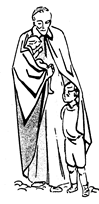 PO FARNOSTIACH NA SLOVENSKU(sprievodné slovo k materiálom)	Príprava na príchod relikvií sv. Vincenta de Paul (čítaj d Pol), môže byť pre farnosť duchovnou obnovou, ktorá spočíva v zoznámení sa so životom a posolstvom sv. Vincenta počas deviatich dní - NOVÉNY. Ponúkame materiály, ktoré Vám môžu k tomu napomôcť: - na začiatku deviatnika/novény môžete použiť niektorú prezentáciu, video alebo film, ktorý sa premietne v kostole, či pastoračných priestoroch a- začať deviatnik/novénu spojenú s litáním a modlitbou k sv. Vincentovi,  pre vyprosenie nejakej milosti - vyberte si z ponuky, ktorá Vám bude vyhovovať. Úvahy novény majú veriacim vo farnosti priblížiť životnú cestu Vincenta de Paul. Texty môže čítať osobitne lektor, prípadne dvaja striedavo;- počas deviatich dní si môžete vybrať z pripravených hodnotných a pútavých materiálov, sú to rôzne zamyslenia zo života a služby sv. Vincenta a použiť pri príhovoroch na sv. omšiach pre kňazov, či na stretnutia do spoločenstiev, aby ste sa so sv. Vincentom de Paul viac zoznámili, viac spoznali tohto výnimočného svätca a keď prídu relikvie, aby Vám mohol byť blízky a vzácny;- pre deti do školy alebo na stretko sú pripravené aktivity, kvízy..... zo života sv. Vincenta.Počas prítomnosti relikvií vo farnosti, ponúkame materiály, ktoré si môžete vybrať: - liturgická príručka, kde je privítanie a rozlúčka s relikviami spojená s modlitbou ranných, či večerných chvál; spojená s Bohoslužbou Slova; - sv. omša k úcte sv. Vincenta de Paul, zo spomienky v misáli alebo Vincentský misál s omšovými textami zo sviatku sv. Vincenta bude putovať s relikviami;- modlitba posvätného ruženca s myšlienkami sv. Vincenta; - adorácia Sviatosti Oltárnej spojená s úvahami zo života sv. Vincenta alebo podľa vlastného uváženia, spojená s chválami a prosbami; - akadémia do kostola, či pastoračných priestorov je hudobno - slovné pásmo spojené s obrázkami prezentácie zo života sv. Vincenta de Paul. Texty môže čítať osobitne lektor, prípadne viacerí - striedavo;- hudba k hovorenému slovu, piesne o sv. Vincentovi de Paul, ktoré ešte budú nahraté a dodané;Sv. Vincent de Paul, oroduj za nás!